					             PART  I					        Test 1 .    Match the qualities in column A with their meanings in  column B . One is done for you       (1*5=5Marks)Test 2   . Construct five sentences about this picture. Use atleat 5 words in a sentence.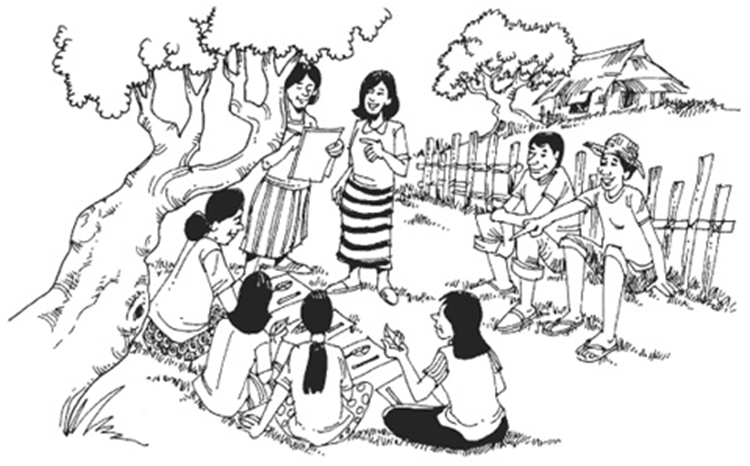 …………………………………………………………………………………………….………………………………………………………………………………………………………………………………………………………………………………………………………………………………………………………………………………………………………………………………………………………………………………………………                                                                                                                        (1*5=5 marks)Test3 .  Use the words given in box to complete the sentences. We bought a …………………… of shampoo.He is fed up with the ……………………… at home.Is  .................................. a reptile?Trade fair prepared a lot of ……………………… to advertise their products.………………………….. is a water related disease.Many rich people have ………………………….to drive cars. 					                                                                                                                                    (1*5=5 Marks)Test 4  . Fill in the blanks with the correct response from the box. Write the correct letter in the blank .Receptionist	:- Good Morning Jet Wing Travels Ltd. Can I  help you?Mr.Ravi	:- Could I speak to the manager please?Receptionist	:-1)……………………………………Mr.Ravi	:- I need to make a reservation for a package tour.Receptionist	:- 2)…………………………………Mr.Ravi	:- 3)…………………………………Receptionist	:-There will be package tours to India in two weeks’ time.Mr.Ravi	:- No, That’s too early for me.Receptionist	:- 4) …………………………………Mr.Ravi	:- Yes, that would be fine. How many days are included in the package?Receptionist	:- 5) ……………………………………Mr.Ravi	:-All right, I shall come there for further details.Receptionist	:- Thank you Sir!Mr.Ravi	:- You‘re welcome.								                                                                                                                         (1*5=5Marks)	Test 5. Match  the headings with their  descriptions. Write the correct letter  in the given  blank. One is done for you.Want to buy a small coffee table or a dining table? Lifelong Furniture has a variety of your choice	.										( F)The lifelong Furniture Stores offer one year interest free, installment scheme on every purchase.											(….).You are entitled to a 20% discount if you pay the full amount by cash, cheque or credit card.												(….)No need of visiting Life Long Furniture showrooms. Send us a purchase order. Furniture will be delivered to your	doorstep.						            (….)                                                 For more information about latest furniture styles, a staff member is available in every store to give you advice free of charge.	                                                      (…)We have stores in every major city. For our branch network, just check your telephone directory.                                                                                                                  (…)                                                                                                                             (1*5=5 marks)Test 6. Use the appropriate affix form of the words given in brackets to complete the sentences. One is done for you.He was sitting comfortably(comfort) in his seat on the train.Ravi added a ………………… (script) at the end of the letter.Shop keeper took ………………………. (cautions) against burglary by installing an alarm.The old boys arranged a clinic for …………………….. (adjusted) children.The room is …………… (tidy). We have to clean it.Raju decided to study …………………. (journal) at University.                                                                                                                                                     (1*5=5 marks). Test 7. Read the text given below and write the answers .                                                                                                                                                                                     (1*5=5 marks).Reckless driving caused the deaths of five people on the A9 highway on Sep 15th 2016.The collision which took the lives of five people occurred at about 5:45 a.m. today on the A9 highway in Palai.A private bus plying from Jaffna to Matugama had collided with a van travelling from Colombo to Jaffna, causing the deaths of five people, all residents of Point Pedro.The five persons, who were travelling in the van, had been returning home after visiting relatives in Wellawatte. Three others who were travelling in the van and six passengers on the bus were injured in the accident and have been admitted to the Killinochchi and Jaffna Hospitals.The incident  				:        	………………………………………………Incident happened in 			: 	....................................................................The native place of the dead people 	: 	……………………………………………Total number of  people injured 	: 	……………………………………………Injured people were admitted to 	:	……………………………………………Test 8. Write a description of a lost article.Imagine that you have lost your pencil case near the school canteen. Give the description of colour, size and contents of your pencil case and the place where it should be handed over.             ( 5marks)Part 2Test 9.   Change the following sentences into indirect speech.“I watched a documentary about dolphins on Television yesterday” John said.…………………………………………………………………………………………………Berand said “ I’m living the adventure of my life”…………………………………………………………………………………………………The young lady said “I didn’t make such a mistake”.…………………………………………………………………………………………………Geetha says “My father is an engineer”.…………………………………………………………………………………………………My Aunt said “Everyone  must drive slowly if they want to live longer”.……………………………………………………………………………………………………                                                                                                                                                                                                                                                                                                                                                  (1*5=5 marks)Test 10 . Complete the following sentences with the appropriate collective noun given in the brackets.One is done for you.                                     (tribe, set, brood, gang , herd,  galaxy)A  tribe of natives lived on the empty land.A ……………………. of elephants moved majestically in the Kandy Perehara. .A …………………of tools is used by the carpenter.A………………………of girls gossiped in the class.We saw a ………………… of shining stars.A …………………of chickens reared by my mother		(1*5=5 marks)Test 11.Fill in the blanks with suitable words given below. (Sanctuaries, declared,  migrant , bird,  island, landscape, species, during, paradise, lovers, public , arriving, includes, month)Sri Lanka is one of the best places in the world to watch birds and is truly a (1)……………………. for all bird watching enthusiasts. The activity becomes more common especially around the bird (2)…………………….…………………… and wetland reserves in the south east part of the island while the climate is ideal for (3) …………………….……………………birds.The tropical climate and exotic(4)……………………………….of of Sri Lanka makes it a true haven for bird5) …………………….……… who arrive from all over the world. Sri Lanka is home to more than 400 bird (6)…………………….………………………..with around 23 endemics and 200 migratory birds (7).………………………from India, Siberia, Scandinavia and Western Europe. The best time for bird watching enthusiasts to visit the (8)…………………….……………………………….. is towards the latter part of the year. In fact the (9)……………………. of December has been (10)……………………as the National Bird Month in  Sri Lanka There are many ……………..sanctuaries spread throughout the island which(12)……………………………… the Kumana National Park and Udawatte Kele to name a few. Many activities are organized (13)……………………..the National Bird Month for the (14)…………………………, exposing them to the treasures of bird life.											           (½ *14= 7 marks)Test 12  Select  a word from the box given below which has the similar meaning to the phrases given within brackets and write it in the space given . Dengue fever is a mosquito-borne (1) tropical  ( very hot and often combined with a high degree of humidity ) disease caused by the dengue virus. (2) ……………………………………….(a sign or indication of the existence of something ) typically begin three to fourteen days after(3)……………………………… (a communicable disease). This may include a high fever, headache, vomiting, muscle and joint pains, and a characteristic skin rash. Recovery generally takes two to seven days. In a small (4)………………………………………. ( a quantity of something that is part of the whole amount or number )of cases, the disease develops into the(5)…………………………(very dangerous or serious with the possibility of death as an outcome )  dengue hemorrhagic fever, resulting in (loss of blood from the body as a result of illness or injury ), low levels of blood platelets and blood plasma leakage, or into dengue shock syndrome, where dangerously low blood pressure occurs. 											(1*5 =5marks)Test 13  Read the following statements about the advantages and disadvantages of fast food and categorize them.                  Write the numbers under the relevant columns.                                                                                                                                           It is convenient and ready to consume and can eat delicious meals.				                            Satisfy our cravings and palates with no struggle in preparation, cooking and servingIt does not guarantee that it is nutritionally balanced and healthy.				If taken in excessive amount could lead to cardiovascular and kidney disease.It  is Convenient as  they are everywhere and available anytime of the day.Most fast food chains offer different meals that would fit within your budget.Persons with bigger appetite it encourages them to eat more and turn out to be obese which   links to other diseases. Leading  to undesirable weight gain , many other health issues and reduced life expectancy.Fast food joints are very accessible .So everybody can have the chance to enjoy these foodsCan cause cell damage and may lead to certain types of cancer if taken in excessive amount                               (1/2*10=5marks)Test 14 . Write a letter to your pen-pal in China about your country in  100 words. Include the followings:LocationRacesReligionPopulationAreaNational flag,flower,bird.Specialties ORThe following pie chart shows the leisure time activities of the grade 10 students of M/AMV. Study the pie chart and write a description about it. Use the following words .Use about 100 words.(highest, almost, equal, least, nearly equal, lower ,higher, than , most, least )…………………………………………………………………………………………………………………………………………………………………………………………………………………………………………………………………………………………………………………………………………………………………………………………………………………………………………………………………………………………………………………………………………………………………………………………………………………………………………………………………………………………………………………………………………………………………………………………………………………………………………………………………………………………………………………………………………………………………………………………………………………………………………………………………………………………………………………………………………………………………………………………………………………………………………………………………………………………………………………………………………………………………………………………………………………………………………………………………………………………………………………………………………………………………………………………………………………………………………………………………………………………………………………………………………………………………………………………………………………………………………………………………………………………………………………………………………………………………………………………………………………………………………………………………………………………………………………………………………………………………………………………………………………………………………………………………………………………………………………… …………………………………………………………………………………….(  10  Marks)Test 15 .  Read the passage and answer the questionsThe Great Chief in Washington sends word that he wishes to buy our land.The Great Chief also sends us words of friendship and goodwill. This is kind of him, since we know he has little need of our friendship in return. But we will consider your offer. For we know that if we do not sell, the white man may come with guns and take our land.How can you buy or sell the sky, the warmth of the land? The idea is strange to us.If we do not own the freshness of the air and the sparkle of the water, how can you buy them from us[?]We will decide in our time.What Chief Seattle says, the Great Chief in Washington can count on as truly as our white brothers can count on the return of the seasons. My words are like the stars. They do not set.Every part of this earth is sacred to my people. Every shining pine needle, every sandy shore, every mist in the dark woods, every clearing, and humming insect is holy in the memory and experience of my people. The sap which courses through the trees carries the memories of the red man.The white man’s dead forget the country of their birth when they go to walk among the stars. Our dead never forget this beautiful earth, for it is the mother of the red man.We are part of the earth and it is part of us. The perfumed flowers are our sisters[;] the deer, the horse, the great eagle, these are our brothers. The rocky crests, the juices in the meadows, the body heat of the pony, and man―all belong to the same family.So, when the Great Chief in Washington sends word that he wishes to buy our land, he asks much of us.The red man has always retreated before the advancing white man, as the mist of the mountain runs before the morning sun. But the ashes of our fathers are sacred. The graves are holy ground, and so these hills, these trees, this portion of the earth is consecrated to us. We know that the white man does not understand our ways. One portion of land is the same to him as the next, for he is a stranger who comes in the night and takes from the land whatever he needs. The earth is not his brother but his enemy, and when he has conquered it, he moves on. He leaves his fathers' graves behind, and he does not care. He kidnaps the earth from his children. He does not care. His fathers' graves and his children’s birthright are forgotten. He treats his mother, the earth, and his brother, the sky, as things to be bought, plundered, sold like sheep or bright beads. His appetite will devour the earth and leave behind only a desertWho wishes to buy the land of the Red Indians?…………………………………………………………………………………………………………………................................What will happen to their land if they don’t sell it to the white man?……………………………………………………………………………………………………………………………......................To what does the Red Man compare the earth?…………………………………………………………………………………………………………………………………………………Why does the red Man say that it will not be easy to buy their land?………………………………………………………………………………………………								                                                      (  1*4 = 4marks)5) Find  words from the passage which give the same meaning as followingThink about -: ………………………………………………………………………………..Grasslands   -: ………………………………………………………………………………..                                                                                                                             (1/2*2=  1marks )6) State whether the following statements are true  (T)  or false (F)   			                                                                                                                                      (1/2*4=  2marks )He sends us words of friendship and good deed.				(…..)	Every part of this earth is sacred to my people.				(…..)	c. Our dead forget this beautiful earth, for it is the mother of the red man.	(……)	d. The rivers  can’t carry our canoes, and feed our children. 			(…..) 7)  The words refers tohim	 ………we	            ………                 				     (     1mark )Test16 .  Select one of the followings and write (Use about 175-200 words)				1)Write an interview that you had with your new class teacher in the new term in order to collect necessary information such as Family backgroundEducational and professional qualifications related to her careerHer spare time activitiesLikes and dislikes2)You are expected to make a speech at the morning assembly on  “Travelling gives pleasure and relaxation”Include the following in your speechIntroduction about TravellingTypes of travelling modes with examples.Say how travelling has helped you to become an active and knowledgeable person.3) Complete the following storyIt was sunny day. I was waiting for the last period. Suddenly our principal and my class teacher entered………………….										      (15 Marks)J/ Vembadi  Girls’ High School1st  Term Examination -2017           Grade :10          English Language          Time :3hrsAB1stingy	dexpecting bad things to happena2Hospitalitysure that he/she will manage the situation.b3flexibleable to change or suit new conditions or situationsc4optimisticnot generous d5pessimistic  friendly and generous behavior towards others.e6Self- assured expecting good things to happenfCholera,        chauffeur,      chameleon,             chores,   sachet,       brochures,Sure, I could help you. Where do you want to go sir?Then would you like to join the tour in June.Sorry sir, He’s at a meeting.I want to make a trip to Taj Mahal with my family.Three nights with accommodation in a five star hotel.………………………………………………………………………………………………………………………………………………………………………………………………………………………………………………………………………………………………………………………………………………………………………………………………………………………………………………………………………………………………………………………………………………………………………………………………………………………………………………………………………………………………………………………………….        bleeding,   infection ,  Symptoms ,   proportion  ,  life-threatening,       tropicalAdvantageDisadvantage.